Παρακαλούμε ,όπως στα θέματα της επόμενης συνεδρίασης σας, να περιλάβετε και το θέμα της Δωρεάς τριών (3) οχημάτων στην Ελληνική Αστυνομία .    	Σύμφωνα μετά το μνημόνιο συνεργασίας  μεταξύ του Υπουργείου Προστασίας, της Ελληνικής Προστασίας και του Δήμου Καλλιθέας του Πολίτη που εγκρίθηκε με την 498/2018 Απόφαση Δημοτικού Συμβουλίου Καλλιθέας και έχει ισχύς έως το τέλος του έτους 2023 ,πρόβλεπε στην παράγραφο 11 η συμμετοχή του Δήμου Καλλιθέας στην αναβάθμιση των υπηρεσιακών οχημάτων και του υλικοτεχνικού εξοπλισμού της Ελληνικής Αστυνομίας.  Στα πλαίσια αυτά ο Δήμος προτίθεται να δωρίσει τρία(3) οχήματα για τις ανάγκες των :- Τροχαία Καλλιθέας- Ασφάλεια Καλλιθέας - Αστυνομικό Τμήμα Καλλιθέας   	Τα αναφερόμενα οχήματα θα αναγράφουν ως δωρητή τον Δήμο Καλλιθέας, με το αντίστοιχο λογότυπο του. Η συγκεκριμένη παραχώρηση γίνεται στα πλαίσια καλής συνεργασίας μεταξύ του Δήμου Καλλιθέας και της Ελληνικής Αστυνομίας ,μόνο για τις υπηρεσιακές ανάγκες και με αποκλειστική χρήση από τις παραπάνω υπηρεσίες για την καλύτερη εκτέλεση των καθημερινών καθηκόντων τους.        	 Τέλος, σας γνωρίζουμε ότι η διαγωνιστική διαδικασία  ολοκληρώθηκε και τα οχήματα είναι έτοιμα προς παράδοση.          Συνημμένα                                                                                   O ANAΠΛ. ΠΡΟΙΣΤΑΜΕΝΟΣ-Απόφαση Δημοτικού 498/2018                                                                     Δ.Ε.Σ.Ο.-Σύμβαση -Απάντηση Νομικής Υπηρεσίας 65325/04-12-2019   Εσωτερική Διανομή                                                                     ΙΩΑΝΝΟΥ ΓΕΩΡΓΙΟΣ                                                                                                            -Γρ. Δημάρχου-Γρ .Γεν Γραμματέα -Τμήμα Προμηθειών και Αποθηκών-Διεύθυνση Περιβάλλοντος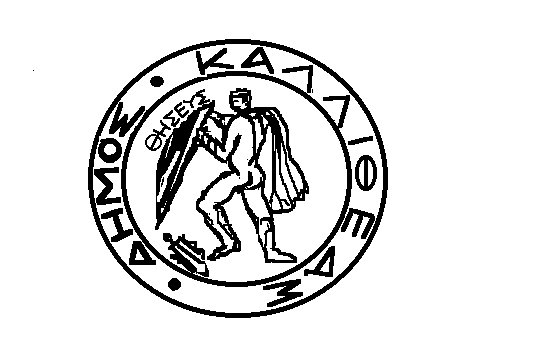 ΕΛΛΗΝΙΚΗ ΔΗΜΟΚΡΑΤΙΑΠΕΡΙΦΕΡΕΙΑ ΑΤΤΙΚΗΣΚαλλιθέα : 12-12-2019ΔΗΜΟΣ ΚΑΛΛΙΘΕΑΣΑρ. Πρ.:  66614ΔΙΕΥΘΥΝΣΗΤΜΗΜΑΑΡΜΟΔΙΟΣ: ΠΕΡΙΒΑΛΛΟΝΤΟΣ : Διαχείρισης, Επισκευής &  Συντήρησης  Οχημάτων (Δ.Ε.Σ.Ο.): IΩΑΝΝΟΥ ΓΕΩΡΓΙΟΣΠΡΟΣΤΟ ΠΡΟΕΔΡΟ ΤΟΥΔΗΜΟΤΙΚΟΥ ΣΥΜΒΟΥΛΙΟΤΑΧ. Δ/ΝΣΗ: Ελ. Βενιζέλου 270 ,   Καλλιθέα , τ.κ.17675ΠΡΟΣΤΟ ΠΡΟΕΔΡΟ ΤΟΥΔΗΜΟΤΙΚΟΥ ΣΥΜΒΟΥΛΙΟΤΗΛΕΦΩΝΟ : 210-9417000ΠΡΟΣΤΟ ΠΡΟΕΔΡΟ ΤΟΥΔΗΜΟΤΙΚΟΥ ΣΥΜΒΟΥΛΙΟΘΕΜΑE-mail                 : «ΔΩΡΕΑ 3 ΟΧΗΜΑΤΩΝ ΣΤΗΝ ΕΛΛΗΝΙΚΗ ΑΣΤΥΝΟΜΙΑ»giorgos.ioannou@kallithea.grΠΡΟΣΤΟ ΠΡΟΕΔΡΟ ΤΟΥΔΗΜΟΤΙΚΟΥ ΣΥΜΒΟΥΛΙΟ